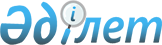 Об определении перечня должностей специалистов в области социального обеспечения, образования, культуры, спорта и ветеринарии, являющихся гражданскими служащими и работающих в сельской местности, имеющих право на повышенные не менее чем на двадцать пять процентов должностные оклады и тарифные ставки
					
			Утративший силу
			
			
		
					Постановление акимата Аулиекольского района Костанайской области от 2 октября 2013 года № 347. Зарегистрировано Департаментом юстиции Костанайской области 28 октября 2013 года № 4268. Утратило силу постановлением акимата Аулиекольского района Костанайской области от 25 января 2016 года № 7

      Сноска. Утратило силу постановлением акимата Аулиекольского района Костанайской области от 25.01.2016 № 7 (вводится в действие со дня подписания).      Сноска. Заголовок постановления - в редакции постановления акимата Аулиекольского района Костанайской области от 06.04.2015 № 75 (вводится в действие по истечении десяти календарных дней после дня его первого официального опубликования).      В соответствии с подпунктом 2) статьи 18 и пунктом 3 статьи 238 Трудового кодекса Республики Казахстан, акимат Аулиекольского района ПОСТАНОВЛЯЕТ:



      1.сОпределить перечень должностей специалистов в области социального обеспечения, образования, культуры, спорта и ветеринарии, являющихся гражданскими служащими и работающих в сельской местности, имеющих право на повышенные не менее чем на двадцать пять процентов должностные оклады и тарифные ставки за счет средств районного бюджета, согласно приложению к настоящему постановлению.

      Сноска. Пункт 1 - в редакции постановления акимата Аулиекольского района Костанайской области от 06.04.2015 № 75 (вводится в действие по истечении десяти календарных дней после дня его первого официального опубликования).



      2. Контроль за исполнением постановления возложить на заместителя акима района Нугманову Р.С.



      3. Настоящее постановление вводится в действие по истечении десяти календарных дней после дня его первого официального опубликования.      Аким района                                А. Балгарин      СОГЛАСОВАНО:      Секретарь Аулиекольского

      районного маслихата

      ______________ Бондаренко А.И.      Руководитель ГУ "Отдел экономики

      и бюджетного планирования акимата

      Аулиекольского района"

      ______________ Печникова Т.И.

Приложение        

к постановлению акимата  

от 2 октября 2013 года   

№ 347           Перечень должностей специалистов в

области социального обеспечения, образования,

культуры, спорта и ветеринарии, являющихся

гражданскими служащими и работающих в сельской

местности, имеющих право на повышенные не менее

чем на двадцать пять процентов должностные оклады

и тарифные ставки, за счет средств районного бюджета      Сноска. Заголовок приложения - в редакции постановления  акимата Аулиекольского района Костанайской области от 06.04.2015 № 75 (вводится в действие по истечении десяти календарных дней после дня его первого официального опубликования).

      Сноска. Приложение с изменениями, внесенными постановлениями акимата Аулиекольского района Костанайской области от 10.04.2014 № 86 (вводится в действие по истечении десяти календарных дней после дня его первого официального опубликования); от 06.04.2015 № 75 (вводится в действие по истечении десяти календарных дней после дня его первого официального опубликования).

      1. Заведующий отделением социальной помощи на дому;



      2. консультант по социальной работе;



      3. социальный работник по уходу;



      4. специалист центра занятости;



      5. директора общеобразовательных школ и дополнительного образования;



      6. руководитель дошкольного государственного учреждения и казенного предприятия;



      7. заместитель директора по учебной, воспитательной работе, по профильному обучению общеобразовательных школ и дополнительного образования;



      8. руководитель государственного учреждения и казенного предприятия;



      9. заместитель руководителя государственного учреждения и казенного предприятия;



      10. учителя всех специальностей;



      11. преподаватель-организатор начальной военной подготовки;



      12. руководитель сектора, отделения (отдела) подразделения;



      13. социальный педагог;



      14. педагог дополнительного образования;



      15. педагог-психолог;



      16. старший воспитатель, воспитатель;



      17. старший вожатый;



      18. директор (начальник) лагеря (оздоровительного);



      19. методист;



      20. мастер производственного обучения;



      21. медицинская сестра;



      22. диетическая сестра;



      23. социолог–аналитик;



      24. заведующий интернатом;



      25. заведующий библиотекой;



      26. библиотекарь;



      27. библиограф;



      28. художник;



      29. музыкальный руководитель;



      30. культорганизатор;



      31. хранитель фондов в музеях;



      32. аккомпаниатор;



      33. хореограф;



      34. ветеринарный врач;



      35. ветеринарный фельдшер;



      36. тренер;



      37. социальный работник по оценке и определению потребности в специальных социальных услугах.
					© 2012. РГП на ПХВ «Институт законодательства и правовой информации Республики Казахстан» Министерства юстиции Республики Казахстан
				